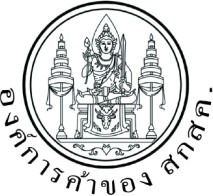 ตัวอยางแผนการจัดการเรียนรูหนังสือเรียน รายวิชาพื้นฐาน ภาษาไทยชั้นประถมศึกษาปที่ ๒กลุมสาระการเรียนรูภาษาไทยผูเรียบเรียง :	นางรุงสุรีย ใบไมแนวทางกําหนดหนวยการเรียนรู รายวิชาพื้นฐาน ภาษาไทย กลุมสาระการเรียนรูภาษาไทยชั้นประถมศกษาปที่ ๒หนวยที่ชื่อหนวยเวลา/ชั่วโมง๑น้ําใส๑๕๒ใจหาย๒๐๓ครัวปา๑๔๔กลัวทําไม๑๙๕ชีวิตใหม๑๔๖มีน้ําใจ๑๘วัดและประเมินผลปลายภาคเรียนที่ ๑วัดและประเมินผลปลายภาคเรียนที่ ๑๕๗นักคิดสมองใส๑๓๘โลกรอน๑๘๙รักพอ  รักแม๑๔๑๐เข็ดแลว๑๗๑๑เด็กดี๑๓๑๒ชาติของเรา๑๘วัดและประเมินผลปลายภาคเรียนที่ ๒วัดและประเมินผลปลายภาคเรียนที่ ๒๕รวมรวม๒๐๓